ПОЯСНЮВАЛЬНА ЗАПИСКА№ ПЗН-56036 від 13.07.2023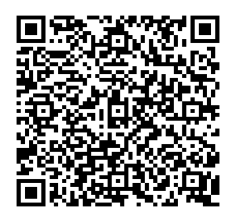 до проєкту рішення Київської міської ради:Про затвердження технічної документації із землеустрою щодо поділу земельної ділянки (кадастровий номер 8000000000:66:050:0002) комунальної власності територіальної громади міста Києва для розміщення та експлуатації будівель і споруд автомобільного транспорту та дорожнього господарства на вул. Шимановського Віталія у Дніпровському районі міста КиєваЮридична особа:*за даними Єдиного державного реєстру юридичних осіб, фізичних осіб- підприємців та громадських формуваньВідомості про земельні ділянки (кадастрові №№ 8000000000:66:050:0007; 8000000000:66:050:0005).3. Обґрунтування прийняття рішення.На замовлення зацікавленої особи (ТОВ «БУД ІНВЕСТ УКРАЇНА 2022») землевпорядною організацією розроблено технічну документацію із землеустрою щодо поділу земельної ділянки з кадастровим номером 8000000000:66:050:0002 на підставі якої та відповідно до Земельного кодексу України та Порядку набуття прав на землю із земель комунальної власності у місті Києві, затвердженого рішенням Київської міської ради від 20.04.2017 № 241/2463, Департаментом земельних ресурсів виконавчого органу Київської міської ради (Київської міської державної адміністрації) розроблено проєкт рішення Київської міської ради.4. Мета прийняття рішення.Метою прийняття рішення є затвердження технічної документації із землеустрою щодо поділу земельної ділянки (кадастровий номер 8000000000:66:050:0002) з метою подальшого оформлення права користування на сформовані шляхом поділу земельні ділянки (кадастрові №№ 8000000000:66:050:0007; 8000000000:66:050:0005).5. Особливі характеристики ділянок.Стан нормативно-правової бази у даній сфері правового регулювання.Загальні засади та порядок поділу земельних ділянок комунальної власності визначено Земельним кодексом України та Порядком набуття прав на землю із земель комунальної власності у місті Києві, затвердженим рішенням Київської міської ради від 20.04.2017                           № 241/2463.Проєкт рішення не містить інформацію з обмеженим доступом у розумінні статті 6 Закону України «Про доступ до публічної інформації».Проєкт рішення не стосується прав і соціальної захищеності осіб з інвалідністю та не матиме впливу на життєдіяльність цієї категорії.Фінансово-економічне обґрунтування.Реалізація рішення не потребує додаткових витрат міського бюджету.Прогноз соціально-економічних та інших наслідків прийняття рішення.Наслідками прийняття розробленого проєкту рішення стане реалізація зацікавленою особою своїх прав щодо використання земельної ділянки.Доповідач: директор Департаменту земельних ресурсів Валентина ПЕЛИХ. Назва	ТОВАРИСТВО З ОБМЕЖЕНОЮ ВІДПОВІДАЛЬНІСТЮ «БУД ІНВЕСТ УКРАЇНА 2022»(далі - ТОВ «БУД ІНВЕСТ УКРАЇНА 2022») Перелік засновників (учасників) юридичної особи*Ізубенко Ілля Олексійович, Україна, 02137, м. Київ, вул. Ващенка Григорія;Сабат Ігор Антонович, Україна, 02081, м. Київ, вул. Урлівська;Саркісян Денис Самвелович, Україна, 02138, м. Київ, вул. Оноре де Бальзака Кінцевий бенефіціарний   власник (контролер)*Ізубенко Ілля Олексійович, Україна, 02137, м. Київ, вул. Ващенка Григорія;Сабат Ігор Антонович, Україна, 02081, м. Київ, вул. Урлівська;Саркісян Денис Самвелович, Україна, 02138, м. Київ, вул. Оноре де БальзакаРеєстраційний номер:від 29.06.2023 № 582763073 Місце розташування (адреса)м. Київ, р-н Дніпровський, вул. Шимановського Віталія Площі0,3456 га; 0,0208 га Категорія земельземлі промисловості, транспорту, електронних комунікацій, енергетики, оборони та іншого призначення Вид цільового призначення12.04 для розміщення та експлуатації будівель і споруд автомобільного транспорту та дорожнього господарства Наявність будівель і споруд   на ділянці:Земельна ділянка (кадастровий номер 8000000000:66:050:0007) забудована нежитловими будівлями, загальною площею 302,4 кв.м, а саме: нежитловою будівлею літ. «А» площею 287,5 кв.м, будинком охорони літ. «Б» площею 8,2 кв.м, майстернею літ. «В» площею 6,7 кв.м, які перебувають у власності         ТОВ «БУД ІНВЕСТ УКРАЇНА 2022», право власності зареєстровано в Державному реєстрі речових прав на нерухоме майно 20.12.2022, номер запису про право власності 48767168 (інформаційна довідка з Державного реєстру речових прав на нерухоме майно від 13.07.2023           № 339054827). На земельній ділянці (кадастровий номер 8000000000:66:050:0005) розташована частина нежитлової будівлі, яка перебуває у власності                          ТОВ «ХАРД-БЕРН», право власності зареєстровано в Державному реєстрі речових прав на нерухоме майно 28.12.2020, номер запису про право власності 39993605 (інформаційна довідка з Державного реєстру речових прав на нерухоме майно від 14.07.2023 № 339132931). Наявність ДПТ:Детальний план території відсутній. Функціональне призначення   згідно з Генпланом:Відповідно до Генерального плану міста Києва, затвердженого рішенням Київської міської ради                  від 28.03.2002 № 370/1804, земельна ділянка за функціональним призначенням належить до території вулиць і доріг. Правовий режим:Земельна ділянка належить до земель комунальної власності територіальної громади міста Києва. Розташування в зеленій зоні:Земельна ділянка не входить до зеленої зони. Інші особливості:Земельні ділянки (кадастрові номери: 8000000000:66:050:0007; 8000000000:66:050:0005) розташовані в межах червоних ліній.Рішенням Київської міської ради від 25.08.2022                              № 5108/5149 затверджено технічну документацію із землеустрою щодо інвентаризації земель на території кадастрового кварталу 66:050, обмеженого проспектом Визволителів, вулицею Шимановського Віталія, проспектом Броварським та залізничними коліями у Дніпровському районі м. Києва, що включає земельну ділянку площею 0,3664 га з кадастровим номером 8000000000:66:050:0002 (код виду цільового призначення - 12.04 для розміщення та експлуатації будівель і споруд автомобільного транспорту та дорожнього господарства). Інші особливості:Земельна ділянка площею 0,3664 га (кадастровий номер 8000000000:66:050:0002) належить на праві власності територіальній громаді міста Києва в особі Київської міської ради, право власності зареєстровано у Державному реєстрі речових прав на нерухоме майно 03.02.2023, номер запису про право власності 49167852 (інформація з Державного реєстру речових прав на нерухоме майно від 13.07.2023 № 339055348).На підставі технічної документації щодо поділу земельної ділянки площею 0,3664 га (кадастровий номер 8000000000:66:050:0002) сформовано та зареєстровано у Державному земельному кадастрі земельні ділянки:- площею 0,3456 га (кадастровий номер 
8000000000:66:050:0007),- площею 0,0208 га (кадастровий номер 
8000000000:66:050:0005).Зазначаємо, що Департамент земельних ресурсів не може перебирати на себе повноваження Київської міської ради та приймати рішення про затвердження або відмову у затвердженні технічної документації із землеустрою щодо поділу земельної ділянки, оскільки відповідно до  пункту 34 частини першої статті 26 Закону України «Про місцеве самоврядування в Україні» та статей 9, 122 Земельного кодексу України такі питання вирішуються виключно на пленарних засіданнях сільської, селищної, міської ради.Зазначене підтверджується, зокрема, рішеннями Верховного Суду від 28.04.2021 у справі № 826/8857/16, від 17.04.2018 у справі № 826/8107/16, від 16.09.2021 у справі № 826/8847/16. Зважаючи на вказане, цей проєкт рішення направляється для подальшого розгляду Київською міською радою відповідно до її Регламенту.Директор Департаменту земельних ресурсівВалентина ПЕЛИХ